Read the text and respond to the questions, please cite evidence from the text to support your response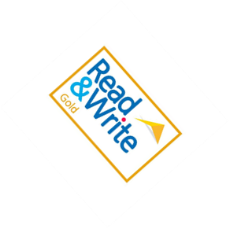 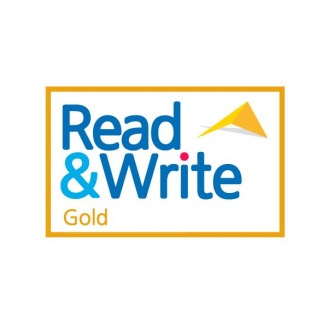 Who protested Bill 1070? Why were they so vocal? What is mean by the sentence, “But even if the challenges succeed, the poison has already been introduced to the state’s racial climate.”